לתת את כל מה שיש לךמוכר אחד, עמד מאחורי דלפק החנות שלו והביט בהיסח דעת לרחוב מבעד לחלון. ילדה קטנה הגיעה לחנותו ונצמדה עם פניה לזכוכית הוויטרינה. עיניה נצצו מהתפעלות כשהיא ראתה את מה שחיפשה. היא נכנסה פנימה וביקשה מהמוכר שיראה לה את שרשרת הטורקיז. 
"זה בשביל אחותי. אפשר לארוז לה את זה יפה?" שאלה הילדונת.
הבעלים של החנות הביט בחוסר אמון בילדה ושאל: "כמה כסף יש לך?"
ללא היסוס היא הוציאה מכיסה ממחטה, שפכה ממנה לדלפק את כל המטבעות הקטנות שהיו בה ושאלה עם חיוך מאושר: "זה יספיק?"
היו שם רק כמה פרוטות אבל הילדה המשיכה בגאווה: "אתה יודע, אני רוצה לתת את השרשרת מתנה לאחותי הגדולה. מאז שאמא שלנו נפטרה, אחותי דואגת לנו, ולעצמה לא נשאר לה זמן. היום יום ההולדת שלה ואני בטוחה שהיא תהיה מאושרת לקבל שרשרת כזאת, היא תתאים לצבע העיניים שלה."
הבעלים של החנות לקח את השרשרת, הלך איתה לתוך החנות והביא קופסת מתנה, הוא שם לתוכה את השרשרת, עטף בסרט כחול ועשה קשירת פרפר.
"קחי!" - אמר לילדה - "ותשאי את זה בזהירות".
הילדה יצאה בדילוגים שמחים מהחנות ורצה הביתה.

יום העבודה כמעט הגיע לסיומו, כשעל סף אותה חנות הופיעה נערה צעירה. היא הניחה על הדלפק את קופסת השרשרת המוכרת למוכר, ולצידה את הסרט הפרום.
"השרשרת הזאת נקנתה כאן?" שאלה הנערה את המוכר. "כמה היא עלתה?".
"אה!" - אמר הבעלים של החנות - "מחירו של כל מוצר בחנות זה תמיד עניין סודי ביני לבין הלקוח."
הבחורה הצהירה: "אבל לאחותי הקטנה לא היו מספיק מטבעות. השרשרת מטורקיז אמיתי נכון? היא אמורה לעלות הרבה מאוד כסף. אנחנו לא יכולים להרשות את זה לעצמינו!". 
הבעלים של החנות לקח את הקופסה, בעדינות רבה עטף אותה בחזרה בסרט, הביא לבחורה ואמר:
"היא שילמה את המחיר הגבוה ביותר... יותר, ממה שיכל לשלם כל מבוגר: היא נתנה את כל מה שהיה לה."
שקט מילא את החנות הקטנה, ושתי דמעות זלגו על פניה של הנערה שהחזיקה ביד רועדת את הקופסה.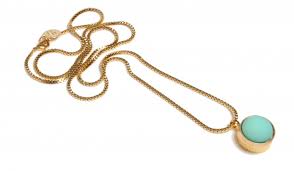 